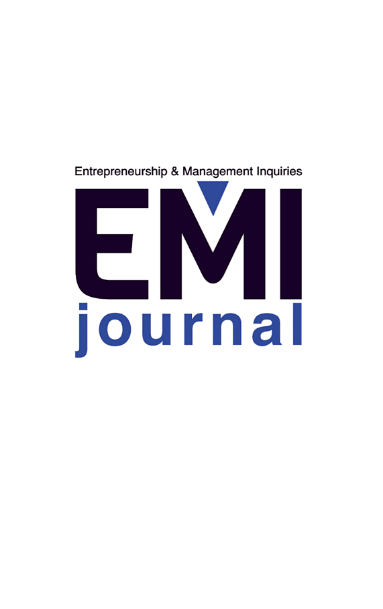 Makale BaşlığıUnvan Ad SOYAD (https://orcid.org/0000-0000-0000-0000), Kurum Adı, Ülke; e-mail:...........@.....................Öz......................................................................................................................................................................................................................................................................Anahtar Kelimeler: 3–5 anahtar sözcük bulunmalıdır. Anahtar sözcükler virgül (,) ile ayrılmalıdır. Her sözcüğün baş harfi büyük olmalıdır.Jel Kodları: 1-3 JEL kodu yazılmalıdır. (https://www.aeaweb.org/econlit/jelCodes.php?view=jel) Article TitleAbstract......................................................................................................................................................................................................................................................................Keywords: Keyword 1, Keyword 2, Keyword 3 (3-5 keywords)JEL Codes: Max. 3 classification codes. (https://www.aeaweb.org/econlit/jelCodes.php?view=jel)Giriş / Introduction……………………………………………………………………………………………………………………………………………………………………………………………………………………………………………………………………….………………………………………………………………………………………………………………………………………………………………………………………………………………………………………………………………………………………………………………………………………….……………………………………………………………………………………………………………………………………………….……………………………………………………………………………………………………………………………………………….……………………………………………………………………………………………………………………………………………….Bölüm Başlığı / Chapter Title……………………………………………………………………………………………………………………………………………………………………………………………………………………………………………………………………….2.1. Alt Bölüm Başlığı / Subhead Title…………………………………………………………………………………………………………………………………………………………………………………………Tablo/Table 1. Tablo Adındaki Her Sözcüğün İlk Harfi Büyük Olmalıdır Kaynak: (Dura, 2020: 19).……………………………………………………………………………………………………………………………………………………………………………………………………………………………………………………………………………………………….Şekil 1. Şekil Adındaki Her Sözcüğün İlk Harfi Büyük Olmalıdır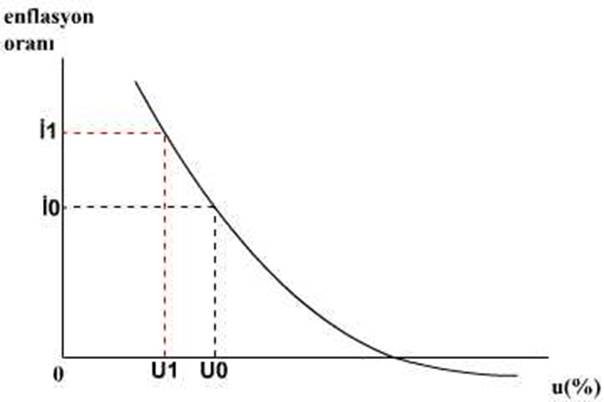 Kaynak: (Ergun, 2005: 19).Sonuç……………………………………………………………………………………………………………………………………………………………………………………………………………………………………………………………………….Kaynakça/References: Kitap ve makale isimlerinde (özel isimler hariç) sadece ilk harf büyük yazılırAcemoğlu, D. (2003). Finance and developments (5th ed.). New York: Free Press.Kitap ve makalelerde altı yazara kadar tüm yazarların soyadı ve adının baş harfi yazılırAkerlof, A. ve Aron, J. (2000). Limonlar için piyasa. New Jersey: Oxford Press.Editörü olan kitapDe Vaney, A., Stephan, G., & Ma, Y. (Eds.). (2000). Technology and resistance. New York: Peter Lang. Yazarı bilinmeyen kitapExperimental economics. (1938). New York: Holt.Kitap bölüm yazarlığıMcIsaac, S., Aşkar, P., & Akkoyunlu, B. (2000). Computer links to the west: Experiences from Turkey. In A. de Vaney, S. Gance, & Y. Ma  (Eds.), Technology and resistance (pp. 153–165). New York: Peter Lang Publishing.Altı yazardan fazla ise, altı yazarın da soyadı ve adının baş harfi yazılır, daha sonraki yazarlar için  Türkçe ise “vd.”, İngilizce ise “et al.” ifadesi kullanılırRoeder, K., Howdeshell, J., Fulton, L., Lonchhead, M., Craig, K., Peterson, R., et.al. (1967). Econometric analysis. Cambridge,  MA: Harvard University Press.Kurum yazarlığı olan kitapTürk Standartlar Enstitüsü. (1992). Toplam kalite. Ankara: Türk Standartlar Enstitüsü.Dergide yer alan, iki yazarlı makaleKnack, S. ve Keefer, P. (2001). Institutions and economic performance. Economics and Politics, 21, 1-8.GazeteEğilmez, M. (2009, 13 Ocak). Faiz kararlarının etkileri. Radikal, s. 4.AnsiklopediMeydan Larousse. (1998). Ekonomi dünyasına yolculuk (2. basım, cilt 15, s. 413-418). Ankara: 3B Yayıncılık.RaporDraude, B., & Brace, S. (1998). Assessing the impact of technology on economics: Economic perspectives. (HS Report. No. 81). Washington, DC: U.S. Department of Economics.TezTüzün, H. (2004). Motivating entrepreneurs in markets. Unpublished doctoral dissertation, Johns Hopkins University, New Delphi, IN.Sadece İnternette yayımlanan dergiYazar Soyadı, A. B., Yazar Soyadı, C. D. ve Yazar Soyadı, E. F. (2000, 7 Mart). Makale ismi. Dergi ya da yayın ismi, Varsa sayı no, Varsa sayfa no. [Çevrim-içi: http://www.aaaaaaaa.com], Erişim tarihi: 01.01.2012.İnternet sayfası (Türkçe)Yazar Soyadı, A. B. (Web sayfasının yayımlandığı ya da düzenlendiği tarih). Başlık. [Çevrim-içi: http://www.aaaaaaaa.com], Erişim tarihi: 01.01.2012.İnternet sayfası (İngilizce)Author’sLastName, A. B. (Date the Web page was published or updated). Title. [Available online at: http://www.aaaaaaaa.com], Retrieved on October 29, 2012.Bildiri kitabında basılan konferans bildirisiCynx, J., Williams, H., & Nottebohm, F. (1992). Dirty exports and environmental regulations. Proceedings of the National Academy of Economics, 89, 1372- 1375. Bildiri kitabı olmayan sözlü olarak yapılan konferans sunumu.McDonald, J. T. (2002, Ocak). Using econometric methods in economics. Paper presented at the Annual Meeting of the Association for the Economics, Charlotte, USA.ERIC belgesiMead, J. V. (1992). Looking at the graphs: Investigating the markets (Report No. NCRTL-RR-92-4). East Lansing, MI: National Center for Research on Economics. (NBER Document Reproduction Service No. ED346082)Bir makalenin veritabanından alınan elektronik kopyasıBorman, W. C., Hanson, M. A., Oppler, S. H., Pulakos, E. D., & White, L. A. (1993). Role of early warning system experience in emerging markets. Journal of Applied Economics, 78, 443-449. Retrieved October 23, 2000, from PsycARTICLES database. Elektronik bir veritabanından elde edilen özetFournier, M., de Ridder, D., & Bensing, J. (1999). Optimism and adaptation to multiple sectors: What does optimism mean? Journal of Behavioral Economics, 22, 303-326. Abstract retrieved October 23, 2000, from EBSCO database.KAYNAKÇAYLA İLGİLİ NOTLAR:Kaynaklar 11 punto ve 1,15 aralıklı olarak yazar soyadlarına göre alfabetik olarak sıraya konularak yazılmalıdır. APA 7 standartlarına uyulmalıdır. Türkçe kaynaklar birden fazla yazarlı ise son yazarın soyadından önce ‘ve’ yazılmalıdır. Yabancı kaynaklar birden fazla yazarlı ise son yazarın soyadından önce ‘, &’ yazılmalıdır. Elektronik referanslarla ilgili daha fazla bilgi için https://apastyle.apa.org/instructional-aids adresine bakabilirsiniz. Genel anlamda tüm APA 7 kuralları için https://owl.purdue.edu/owl/research_and_citation/apa_style/apa_formatting_and_style_guide/apa_changes_7th_edition.html adresine bakabilirsiniz.Araştırma ve Yayın Etiği:  Bu çalışmada, araştırma ve yayın etiği kurallarına uyulduğu yazarlar tarafından taahhüt edilmektedir.Research and Publication Ethics:  In this study, the rules of research and  publication  ethics  were  fully followed  by  authors.………………….……….……….…………123………………………………………....